CORO INFANTIL UNIVERSITARIO20 PERSONASSe fundó en 2009 bajo la dirección de la Mtra. Anarelys Garriga SosaFormado por alumnos de la escuela de música y primarías aledañas al Liceo Carmelita con repertorio infantil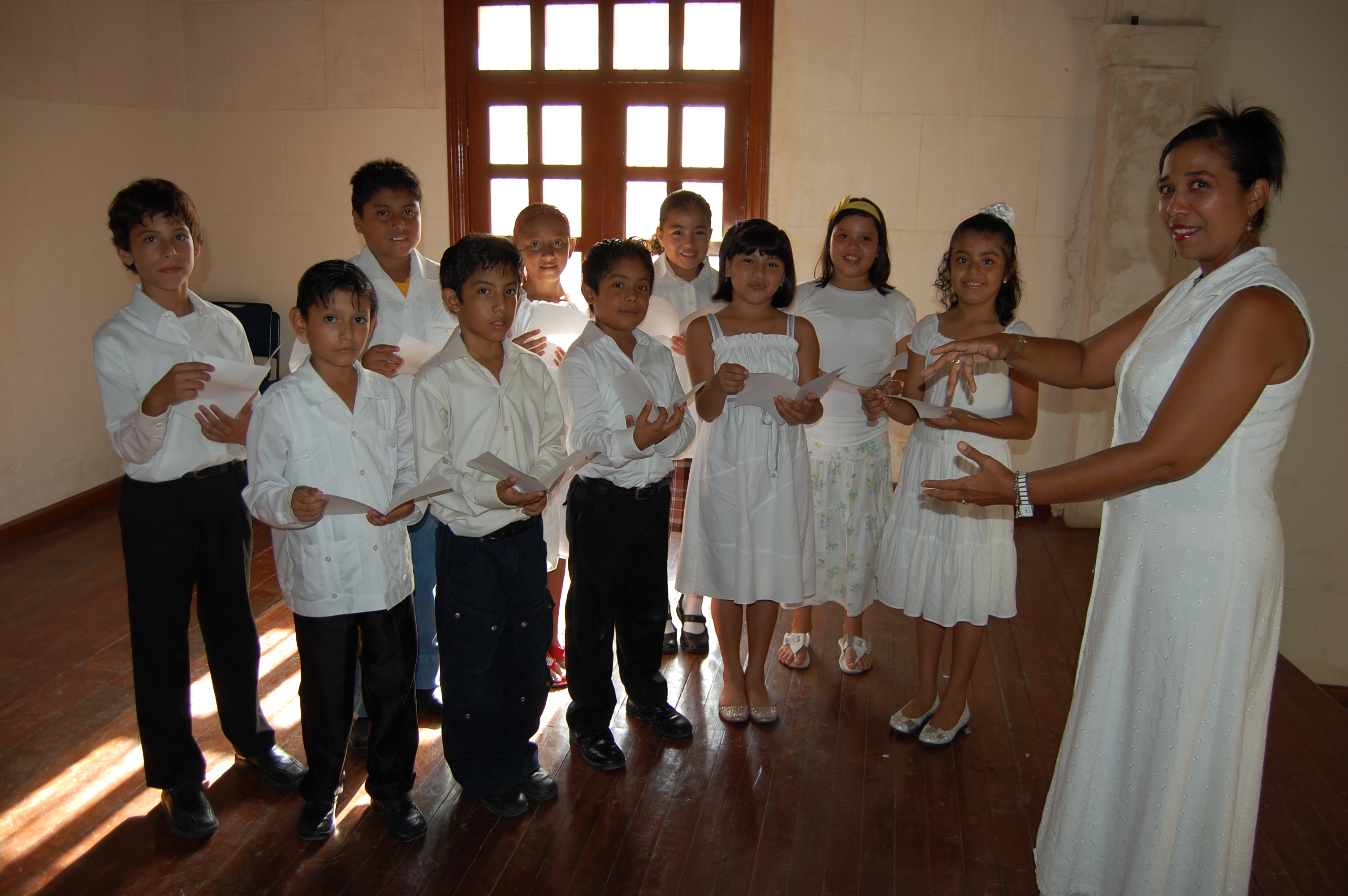 